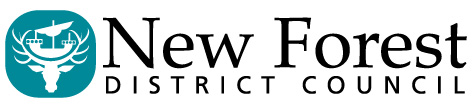 Building Regulations Application for Building Control Approval with Full Plans (England)The Building Act 1984, The Building Safety Act 2022, The Building Regulations 2010, The Higher-Risk Buildings (Descriptions and Supplementary Provisions) Regulations 2023.1Applicant details Name2Client details (where different from the applicant) Name3Principal contractor/Sole contractor details (where known) Name4Principal designer/Sole or Lead designer details5Regulatory Reform (Fire Safety) Order 2005 (as amended)Is the building a building to which the Regulatory Reform (Fire Safety Order 2005 applies or will apply after completion of the building work*?Yes   /   No    *delete as appropriate6Location of site to which the building work relates Address of site (including postcode)7Existing buildings  	(append additional information where necessary) Where applicable, provide a description of the existing building, including:  details of the current use of the building, including the current use of each storeythe height of the buildingthe number of storeys in the building as determined in accordance with Regulation 6 of the Higher-Risk Buildings (Descriptions and Supplementary Provisions) Regulations 20238Proposed works  	(append additional information where necessary)Provide a description of the proposed work, including: (i) details of the intended use of the building, including the intended use of each storey(ii) the height of the building after the proposed work (iii) the number of storeys in the building after the proposed work as determined in accordance with Regulation 6 of the Higher-Risk Buildings (Descriptions and Supplementary Provisions) Regulations 2023(iv) the provision to be made for the drainage of the building (v) where paragraph H4 of Schedule 1 imposes a requirement, the precautions to be taken in the building over a drain, sewer or disposal main to comply with the requirements of that paragraph(vi) the steps to be taken to comply with any local enactment that applies9Commencement  (append additional information where necessary) State the date when it is proposed the work will reach the point when it is to be regarded as commenced in accordance with Regulation 46A (lapse of building control approval, commencement of work); or where the work does not consist of work to which paragraph (2) or (3) of Regulation 46A applies, state the details of the work which the client considers amounts to 15% of the proposed work10Granting of an application for building control approval with full plans subject to requirementsDo you consent to the application for building control approval with full plans being granted with requirements*? Yes   /   No    *delete as appropriateRequirements are modifications that the local authority may specify must be made in the full plans, or further plans as the authority may specify must be provided before work to which those plans relate starts.11 Declaration 	 This application for building control approval with full plans is in relation to the building work etc., as described above. It is submitted in accordance with Regulation 12(2)(b) and is accompanied by the appropriate chargeI understand that further applicable charges (such as inspection fees) may become payable by the building owner following the first inspection undertaken by the local authorityI / we apply for building control approval with full plans as described on this form and as detailed on any supplementary documentsSignature of applicant (where the applicant is not the client) I, the client, confirm I agree to the application being made and that the information contained in the application is correct.Signature of client (where the client is not the applicant): The application for building control approval with full plans to inform the local authority of building work etc., is restricted to certain building types. Additional information will also be required to accompany your application for building control approval with full plans, depending upon the work proposed. Further information can be found in the attached notes and checklist. This form cannot be used for building control approval applications for higher-risk building work or stage of higher risk building work or for work to existing higher-risk buildings. Applications for building work to higher-risk buildings can be made here. Form created in October 2023.  Privacy notice for building regulations applicationsBuilding legislation (The Building Act 1984 and The Building Regulations 2010 (as amended)) requires New Forest District Council to Take details and keep a record of applicants and proposals for the purposes of the building regulations.Who processes my data?The information that you provide with the building regulations application will be processed by New Forest District Council, which is the data controller for the purposes of the Data Protection Act.What is my data used for?The information that you provide for a building control application including personal data, will be used to deal with your building control application. Who sees my data?The building regulation applications are closed applications, and no personal data is uploaded to the New Forest District Council website.We will keep your data for 16 years after completion of your project. Your information will not be shared further unless there are legal reasons to do so. Individuals have a number of rights under data protection law, including the right to request their information. You also have a right to make a complaint about our handling of your personal data to the Information Commissioner's Office.Information you provide will only be used for the stated purpose. You can find further information about the processing of your data on the www.newforest.gov/article/18215/gdprYou can contact the council's Data Protection Officer using the following link. data.protection@nfdc.gov.uk